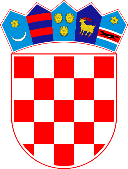 REPUBLIKA HRVATSKAVUKOVARSKO – SRIJEMSKA ŽUPANIJAOSNOVNA ŠKOLA NIKOLE ANDRIĆAVOĆARSKA 1, 32000 VUKOVARKLASA: 003-05/20-01/03URBROJ: 2188/02-83-20-1Vukovar, 21. veljače 2020. godineŠkolski odbor Osnovne škole Nikole Andrića, Vukovar, na temelju članka 118. Zakona o odgoju i obrazovanju u osnovnoj i srednjoj školi (NN br. 87/08, 86/09, 92/10, 105/10, 90/11, 5/12, 16/12, 86/12, 94/13, 136/14 - RUSRH, 152/14, 7/17, 68/18 i 98/19) i članka 55. Statuta Osnovne škole Nikole Andrića, Vukovar, na sjednici održanoj 21. veljače 2020. godine, donosiOdluku o kriterijima za osiguravanje školske prehrane za djecu u riziku od siromaštva u sklopu projekta „Bez brige za užinu“Članak 1.Ovom Odlukom utvrđuju se kriteriji za osiguranje školske prehrane za djecu u riziku od siromaštva u sklopu projekta „Bez brige za užinu“.Članak 2.Kriteriji kojima se osigurava školska prehrana za navedenu ciljanu skupinu su sljedeći:- dijete korisnika zajamčene minimalne naknade ili druge naknade sukladno Zakonu o socijalnoj skrbi (doplatak za pomoć i njegu, osobna invalidnina i sl.),- dijete iz obitelji koji su korisnici prava na dječji doplatak,- dijete iz obitelji u riziku od siromaštva, koja se po osnovnoj procjeni djelatnika škole ili centra za socijalnu skrb, nalaze u nepovoljnim osobnim, socijalnim i materijalnim okolnostima.Članak 3.(1) Kriterij pod alinejom 1. prethodnog članka dokazuje se pravovaljanim rješenjem Centra za socijalnu skrb o ostvarenom pravu i izjavom roditelja/skrbnika o potrebitosti uključenja djeteta u projekt.(2) Kriterij pod alinejom 2. prethodnog članka dokazuje se pravovaljanim rješenjem o priznavanju prava na doplatak za djecu ili potvrdom o primitku doplatka za djecu, izjavom o članovima kućanstva i izjavom roditelja/skrbnika o potrebitosti uključenja djeteta u projekt.(3) Kriterij pod alinejom 3. prethodnog članka dokazuje se izjavom roditelja/skrbnika o potrebitosti uključenja djeteta u projekt i izjavom školskog pedagoga ili drugog stručnog suradnika, učitelja, ravnatelja ili socijalnog radnika o potrebitosti uključenja djeteta u projekt.Članak 4.Ova Odluka stupa na snagu prvog dana od dana objave na oglasnoj ploči Škole.Predsjednica Upravnog vijeća:            Marijana KršićOva Odluka objavljena je na oglasnoj ploči i mrežnoj stranici Škole dana 24.2.2020. godine te je stupila na snagu dana 25.2.2020. godine.Ravnateljica:Josipa Kotromanović Sauka